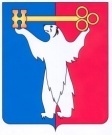 АДМИНИСТРАЦИЯ ГОРОДА НОРИЛЬСКАКРАСНОЯРСКОГО КРАЯРАСПОРЯЖЕНИЕ22.02.2023 			                    г. Норильск				     № 1213В соответствии с п. 6 ч. 1 ст. 9 Федерального закона от 29.12.2012 № 273-ФЗ «Об образовании в Российской Федерации», руководствуясь п. 6 Порядка приема на обучение по образовательным программам начального общего, основного общего и среднего общего образования, утвержденного Приказом Министерства просвещения Российской Федерации от 02.09.2020 № 458,1. Закрепить на 2023 - 2024 учебный год:1.1. муниципальные общеобразовательные учреждения, реализующие образовательные программы начального общего, основного общего и среднего общего образования, подведомственные Управлению общего и дошкольного образования Администрации города Норильска, за территориями муниципального образования город Норильск согласно приложению № 1 к настоящему распоряжению;1.2. муниципальные дошкольные образовательные учреждения, реализующие образовательные программы дошкольного образования, подведомственные Управлению общего и дошкольного образования Администрации города Норильска, 
за территориями муниципального образования город Норильск согласно приложению № 2 к настоящему распоряжению.2. Опубликовать настоящее распоряжение в газете «Заполярная правда» 
и разместить его на официальном сайте муниципального образования город Норильск.3. Настоящее распоряжение вступает в силу после его официального опубликования в газете «Заполярная правда».Глава города Норильска                                                                               Д.В. КарасевПриложение № 1к распоряжению Администрации города Норильскаот 22.02.2023 № 1213Закрепление на 2023 – 2024 учебный год муниципальных общеобразовательных учреждений, реализующих образовательные программы начального общего, основного общего и среднего общего образования, подведомственных Управлению общего и дошкольного образования Администрации города Норильска, за территориями муниципального образования город НорильскЦентральный район города НорильскаРайон Талнах города НорильскаРайон Кайеркан города НорильскаПриложение № 2к распоряжениюАдминистрации города Норильскаот 22.02.2023 № 1213Закрепление на 2023 – 2024 учебный год муниципальных дошкольных образовательных учреждений, реализующих образовательные программы дошкольного образования, подведомственных Управлению общего и дошкольного образования Администрации города Норильска, за территориями муниципального образования город НорильскЦентральный район города НорильскаРайон Талнах города НорильскаРайон Кайеркан города НорильскаО закреплении муниципальных образовательных учреждений 
за территориями муниципального образования город Норильск на 2023 - 2024 учебный годНаименование учрежденийАдресамуниципальное бюджетное общеобразовательное учреждение «Средняя школа № 1 с углубленным изучением физики и математики им. А.П. Завенягина»Ленинский проспект –1, 3, 4, 5, 6, 7;улица Комсомольская – 1А, 3, 4, 8, 10;улица Севастопольская – 1, 2, 4, 5, 6/4, 7А, 7Б, 8/3, 9, 10А, 13;улица 50 лет Октября – 1, 2, 6А, 8, 9;улица Б. Хмельницкого -  1, 2, 4, 5, 6; улица Кирова –1, 3, 5, 7муниципальное бюджетное общеобразовательное учреждение «Гимназия № 1»улица Талнахская –11, 13, 17, 18, 21, 22, 25, 26, 27;улица Кирова – 14, 16, 18, 20, 20А, 22, 24, 26, 28, 32;улица Павлова –12; улица Анисимова – 1, 3, 5муниципальное бюджетное общеобразовательное учреждение «Средняя школа № 3»Ленинский проспект – 19, 24, 25, 26, 27, 28, 30;улица Завенягина –2, 4, 6, 7, 11, 13;улица Советская – 1, 3, 5;улица Дзержинского – 3к4, 3А, 6, 7, 7Б;улица Комсомольская - 26, 28, 30, 32, 34, 36муниципальное бюджетное общеобразовательное учреждение «Лицей № 3»улица Комсомольская – 7, 7 А, 9, 11, 15, 17, 19, 23, 25, 27;улица Набережная Урванцева – 33, 37, 39, 41, 45, 49муниципальное автономное общеобразовательное учреждение «Гимназия № 4»улица Талнахская – 33, 35, 39, 41;улица Кирова – 25, 29, 38;улица Московская – 4, 8, 12; улица Б.Хмельницкого –23, 25, 27, 29;улица Советская – 7, 14, 16;улица Павлова – 3, 5; Ленинский проспект – 18, 20, 22, 24,26муниципальное бюджетное общеобразовательное учреждение «Гимназия № 5»улица Пушкина – 12;улица 50 лет Октября – 13;улица Талнахская –1, 6, 7, 8, 9, 10, 10А, 11;улица Ветеранов – 13, 15, 21, 23, 24, 28; улица Ломоносова – 3, 5;улица Павлова – 3, 5; Ленинский проспект –10, 12, 16, 18, 20;улица Б.Хмельницкого – 10, 11, 15, 17, 19, 21, 23, 25, 27, 29;улица Кирова –2, 6, 10, 13, 17муниципальное бюджетное общеобразовательное учреждение «Средняя школа № 6»Ленинский проспект – 11, 13, 15, 17;улица Советская – 4, 6, 8;улица Комсомольская – 12, 14, 18, 22муниципальное бюджетное общеобразовательное учреждение «Гимназия № 7»Ленинский проспект – 29, 31, 33А, 35, 37, 37 А, 39 А, 39 Б, 43, 43А, 45, 45Б, 47, 47А, 47В;улица Орджоникидзе – 2, 4, 4Б, 6, 6Б;улица Комсомольская –38, 40, 40А, 42, 42А, 44, 44А, 46, 48, 48А, 50, 52;улица Дзержинского – 3к4, 3А, 5, 7, 7Бмуниципальное бюджетное общеобразовательное учреждение «Средняя школа № 8 имени Г.С. Титова»улица Талнахская – 43, 43А, 45, 47, 49, 53, 55, 57, 59;улица Ленинградская – 4, 6А, 8, 10, 10А, 12, 12А, 14;улица Мира – 1, 2, 4, 4А, 4Б, 4В, 4Г, 4Д, 5, 6А, 6Б, 6В, 6Г, 7, 8А;улица Московская – 3, 5, 7А, 9, 15, 19А, 21;Ленинский проспект –28, 30, 40муниципальное бюджетное общеобразовательное учреждение «Средняя школа № 9»улица Талнахская – 61, 67, 69, 77, 79;улица Орджоникидзе –10, 10А, 10В, 12, 12А, 14, 16, 16А, 18, 20, 22;улица Ленинградская – 1, 3, 7, 9, 9А, 11, 13, 15;Ленинский проспект – 42, 44А, 46, 48муниципальное бюджетное общеобразовательное учреждение «Средняя школа № 13»площадь Металлургов – 1, 3, 6, 7, 8, 13, 17, 19, 21, 27, 29, 29А, 31;улица Нансена – 60, 62, 66, 68, 70, 72, 74, 76, 78, 80, 82, 86, 88, 90, 92, 94, 98, 100, 102;улица Красноярская – 1, 3, 5, 7;улица Орджоникидзе – 1, 1Б;проезд Котульского – 2, 6, 10;улица Бегичева – 19, 21, 23, 27, 29, 31, 33, 35, 39, 39А, 41, 43, 45муниципальное бюджетное общеобразовательное учреждение «Средняя школа № 14»улица Бегичева – 2, 2Б, 3, 4, 5, 6, 8, 13, 15, 17;проезд Котульского - 3, 3А, 5, 13, 15, 15А, 19, 21;улица Орджоникидзе – 7, 9, 11, 17, 19, 21;улица Талнахская –81, 83;улица Хантайская – 45, 61муниципальное бюджетное общеобразовательное учреждение «Средняя школа № 16»проезд Молодежный - 21, 23Б, 25, 27, 31;улица Нансена - 2, 4, 8, 14, 16, 18, 20, 24, 26, 28, 30, 32, 36, 38;улица Набережная Урванцева 1, 1А, 3, 5, 9, 15, 19, 23муниципальное бюджетное общеобразовательное учреждение «Средняя школа № 17 имени Героя Советского Союза В.И. Давыдова»улица Комсомольская – 41А, 41Б, 43А, 43Б, 43В, 43Г, 43Д, 45А, 45Б, 45В, 45Г, 45Д, 45Е, 47А, 47Б, 47В, 47Г, 47Д, 47Е, 49А, 49Б, 49В;улица Красноярская - 4, 6, 6А, 8;улица Нансена - 40, 42, 44, 46, 48, 50, 52, 54, 56, 58;проезд Молодежный - 1, 5, 11, 15муниципальное бюджетное общеобразовательное учреждение «Средняя школа № 21»улица Хантайская –1, 7, 11, 13, 15, 15А, 19, 21, 23, 27, 29, 31, 33, 37, 39;улица Нансена – 106, 112, 113, 114, 116, 118;улица Бегичева –10, 12, 14, 16, 18, 20, 22, 24, 26, 28, 30, 30А, 32, 34, 36муниципальное бюджетное общеобразовательное учреждение «Средняя школа № 23»улица Комсомольская – 39;проезд Солнечный - 1, 2, 3, 4, 5, 7, 8, 10, 10А, 11, 13;проезд Молодежный – 19Амуниципальное бюджетное общеобразовательное учреждение «Средняя школа № 24»г.п. Снежногорск:улица Хантайская Набережная;улица Гидростроителей;улица Заполярная;улица Комсомольская;улица Ленина муниципальное бюджетное общеобразовательное учреждение «Средняя школа № 28»улица Ленинградская – 16, 18, 22;улица Лауреатов – 47, 49, 51, 53, 53А, 55, 57, 57А, 59, 61, 63А, 65;улица Московская – 23, 25, 29А, 31;улица Талнахская – 38, 44, 46, 48; 50, 52муниципальное бюджетное общеобразовательное учреждение «Средняя школа № 29»улица Лауреатов – 23, 25, 33, 35, 37, 39, 41, 43;улица Павлова – 15, 18, 19, 20, 20А, 20Б, 21;улица Талнахская – 28, 30, 33, 35, 36, 39, 41;улица Московская – 8, 12, 16, 20;улица Кирова – 38муниципальное бюджетное общеобразовательное учреждение «Средняя школа № 31»улица Лауреатов – 65, 67, 69А, 71, 73, 73А, 75, 76, 77, 85А;улица Ленинградская – 16, 17, 18, 19, 22, 23;проезд Михайличенко – 2, 6, 8А;улица Талнахская – 58, 60, 62, 66, 68, 70, 72, 78, 81, 83муниципальное бюджетное общеобразовательное учреждение «Средняя школа № 41 имени Героя Советского Союза В.С. Молокова»улица Озерная;улица ЮгославскаяНаименование учрежденийАдресамуниципальное бюджетное общеобразовательное учреждение«Средняя школа № 20»улица Диксона – 5, 7, 11;улица Полярная – 1, 3, 5, 9, 11, 13;улица Горняков – 7, 11, 14, 15, 17;улица Таймырская – 22, 30, 32;улица Маслова – 2, 3, 3А, 6, 10, 12, 16;улица Пионерская – 2;улица Федоровского – 1, 2, 3, 6, 8, 12, 14муниципальное бюджетное общеобразовательное учреждение «Средняя школа № 27 имени Героя Советского Союза Ц.Л. Куникова»улица Строителей – 5, 11А, 11Б, 13, 15, 19, 21, 27, 29, 31, 33, 35, 37;улица Таймырская – 1, 3, 4, 6, 7, 10, 12, 14, 18, 26, 26А, 28;улица Диксона – 4, 5, 6, 7;улица Горняков – 3, 5;улица Михаила Кравца – 2, 10, 22муниципальное бюджетное общеобразовательное учреждение «Средняя школа № 30»улица Бауманская –14, 16;улица Космонавтов – 4, 8, 9, 11, 12, 13, 15, 17, 19; улица Федоровского – 14, 15, 16, 17, 19, 21, 23муниципальное бюджетное общеобразовательное учреждение «Средняя школа № 33»улица Энтузиастов – 1, 1А, 7, 11, 13;улица Первопроходцев – 1, 2, 4, 6, 10, 12;улица Енисейская – 1, 2, 3, 5, 6, 6А, 7, 8, 9, 10, 11, 12, 15;улица Новая – 1, 3;улица Рудная - 1муниципальное бюджетное общеобразовательное учреждение «Средняя школа № 36»улица Космонавтов – 16, 23, 27, 29, 31, 35А, 37, 41, 43, 45, 47, 49;улица Бауманская – 18, 20, 22, 24, 26, 28, 30, 32, 34;улица Федоровского – 25муниципальное бюджетное общеобразовательное учреждение «Средняя школа № 38»улица Новая –5, 9, 10, 11, 12, 13, 15, 17, 19;улица Первопроходцев – 7, 9, 9А, 13;улица Енисейская –16, 18, 22, 28, 28А, 30муниципальное бюджетное общеобразовательное учреждение «Средняя школа № 39»улица Дудинская – 1, 3, 7, 9, 11, 13, 15, 17, 19, 21;улица Игарская – 42, 44, 46, 48, 50, 54, 58, 60муниципальное бюджетное общеобразовательное учреждение «Средняя школа № 42»улица Игарская –4, 6, 10, 12, 14, 20, 22, 28;улица Бауманская – 27, 29А, 33, 35муниципальное бюджетное общеобразовательное учреждение «Средняя школа № 43»улица Рудная – 7, 9, 11, 13, 17, 19, 19А, 23, 25, 29, 35, 39, 45, 47, 53;улица Пождепо – 1муниципальное автономное общеобразовательное учреждение «Гимназия № 48»улица Игарская – 4, 6;улица Бауманская – 2, 4, 6, 19;улица Космонавтов – 3, 5Наименование учрежденийАдресамуниципальное бюджетное общеобразовательное учреждение «Гимназия № 11 имени Бориса Ивановича Колесникова»улица Надеждинская – 8, 10, 20, 22, 24А;улица Шахтёрская – 4, 6, 24;улица Школьная – 12, 15, 17, 19;улица Строительная –11, 12, 13, 14муниципальное бюджетное общеобразовательное учреждение «Средняя школа № 32»улица Победы – 1, 3, 9, 15;улица Школьная – 1, 2, 3, 3А, 5, 6, 15;улица Строительная – 5, 7, 6, 8, 8А, 10, 16, 17муниципальное бюджетное общеобразовательное учреждение «Средняя школа № 37»улица Первомайская – 26, 28, 30, 38, 40, 40А, 42, 46, 50, 52, 56;улица Надеждинская – 1А, 1Б, 1В, 1Г, 2, 2А, 2Б, 17муниципальное бюджетное общеобразовательное учреждение «Средняя школа № 40»улица Первомайская – 2, 5, 7, 8, 9, 12, 13, 14, 15, 16, 17, 18, 19, 20;улица Шахтёрская – 9, 9Б, 9В, 11, 11А, 11Б;улица Строительная – 18, 20, 22, 24, 26;улица Надеждинская – 2, 2А, 2Б, 2В, 2Гмуниципальное бюджетное общеобразовательное учреждение «Средняя школа № 45»улица Норильская – 2, 4, 8, 12, 14, 20, 22, 24, 26;улица Строительная – 1А, 1Б, 1В, 1Г, 1Д, 1Ж, 2В, 2ГНаименование учрежденийАдресамуниципальное автономное дошкольное образовательное учреждение «Детский сад № 1 «Северок»улица Московская - 15, 16, 20;улица Лауреатов - 33, 35, 37, 39, 41, 43;улица Павлова - 15, 19, 21;улица Талнахская - 28, 30, 36муниципальное автономное дошкольное образовательное учреждение «Детский сад № 2 «Умка»улица Талнахская - 61, 67, 69, 77, 79;улица Орджоникидзе - 10, 10А, 10В, 12, 12А, 14, 16, 16А, 18, 20, 22;улица Ленинградская - 1, 3, 7, 9, 9А, 11, 13, 15;Ленинский проспект - 42, 44А, 46, 48;улица Красноярская - 1, 3, 4, 5, 6, 6А, 7, 8;улица Комсомольская - 40, 40А, 42А, 45А, 45Б, 45В, 45Г, 45Д, 45Е;проезд Солнечный - 1, 2, 3, 4, 5, 7, 8, 10, 10А, 11, 13муниципальное бюджетное дошкольное образовательное учреждение «Детский сад № 3 «Солнышко»улица Талнахская - 11, 13, 17, 21, 35, 39, 41;улица Ломоносова - 3, 5;улица Кирова - 14, 16, 18, 20, 20А;улица Пушкина - 12муниципальное автономное дошкольное образовательное учреждение «Детский сад № 5 «Норильчонок»Ленинский проспект - 19, 25, 27, 29, 31, 33А, 35, 37, 37А, 39А, 39Б, 40, 43, 43А, 45, 45Б, 47, 47А;улица Завенягина - 2, 4, 6;улица Советская - 3, 5;улица Дзержинского - 5, 6, 7, 7Б;улица Комсомольская - 46, 48, 48А, 50, 52муниципальное бюджетное дошкольное образовательное учреждение № 8 «Центр развития ребенка - Детский сад «Тундровичок»улица Павлова - 12, 18, 20, 20А, 20Б;улица Талнахская - 18, 22, 26;улица Анисимова - 1, 3, 5;улица Лауреатов - 23, 25;муниципальное бюджетное дошкольное образовательное учреждение «Детский сад № 14 «Олененок»улица Нансена - 60, 62, 66, 68, 70, 72, 82;улица Бегичева - 33, 35, 39, 39А, 41, 43, 45;площадь Металлургов - 1, 3, 6, 7, 8, 13, 17, 19муниципальное бюджетное дошкольное образовательное учреждение «Детский сад № 24 «Родничок»улица Талнахская - 60, 62, 66, 68, 70, 72, 78;улица Лауреатов - 67, 69А, 71, 73, 73А, 75, 76, 77, 85А;улица Ленинградская - 17, 19, 23;улица Михайличенко - 2, 6, 8Амуниципальное бюджетное дошкольное образовательное учреждение «Детский сад № 28 «Веселинка»улица Озерная - все номера домов;улица Югославская - все номера домовмуниципальное бюджетное дошкольное образовательное учреждение «Детский сад № 29 «Вишенка»улица Талнахская - 25, 27, 28, 33, 36;улица Богдана Хмельницкого - 10, 11, 15, 17, 19, 21;улица Кирова - 17, 22, 24, 25, 26;улица Павлова - 3, 5муниципальное бюджетное дошкольное образовательное учреждение «Детский сад № 32 «Снегирек»улица Кирова - 5, 6, 10, 13;улица Севастопольская - 1, 2, 4, 5, 7А, 7Б, 9, 13;улица Богдана Хмельницкого - 1, 2, 5, 6;улица 50 лет Октября – 6А, 8, 9, 13муниципальное автономное дошкольное образовательное учреждение «Детский сад № 45 «Улыбка»улица Бегичева - 3, 4, 5, 6, 8, 13, 15, 17, 30, 30А, 32, 34, 36;улица Орджоникидзе - 1б, 7, 9, 11, 17, 19, 21;проезд Котульского - 2, 3, 3А, 5, 6, 10, 13, 15, 15А, 19, 21;улица Талнахская - 81, 83;площадь Металлургов - 21, 27муниципальное бюджетное дошкольное образовательное учреждение «Детский сад № 46 «Надежда»улица Ленинградская - 4, 6А, 8, 10, 10А, 12, 12А, 14, 16, 18, 22;улица Лауреатов - 51, 53, 53а, 55, 57, 57А, 59, 61, 63А, 65муниципальное бюджетное дошкольное образовательное учреждение «Детский сад № 59 «Золушка»улица Лауреатов - 47, 49;улица Талнахская - 48, 50, 52, 53, 55, 58, 59;улица Московская - 21, 23, 25, 29А, 31муниципальное бюджетное дошкольное образовательное учреждение «Детский сад № 62 «Почемучка»улица Орджоникидзе - 1, 2, 4, 4б, 6, 6Б;улица Мира – 4В, 4Г, 4Д, 5, 6А, 6Б, 6В, 6Г, 7, 8А;улица Талнахская - 38, 43, 43А, 44, 45, 46, 47, 49, 57муниципальное бюджетное дошкольное образовательное учреждение «Детский сад № 66 «Радость»проезд Молодежный – 19А, 21, 23Б, 25, 27, 31;улица Нансена - 2, 4, 8, 14, 16, 18, 20, 24, 26;улица Набережная Урванцева - 1, 1А, 3, 5, 9, 15, 19, 23муниципальное бюджетное дошкольное образовательное учреждение «Детский сад № 68 «Ладушки»улица Кирова - 28, 29, 32, 38;улица Богдана Хмельницкого - 23, 25, 27, 29;улица Мира - 1, 2, 4, 4А, 4Б;Ленинский проспект - 18, 20, 22, 24, 26, 28, 30;улица Московская - 3, 4, 5, 7А, 8, 9, 12, 19Амуниципальное бюджетное дошкольное образовательное учреждение «Детский сад № 71 «Антошка»улица Комсомольская – 47А, 47Б, 47В, 47Г, 47Д, 47Е, 49А, 49Б, 49В;улица Нансена - 28, 30, 32, 36, 38, 40, 42, 44, 46, 48, 50, 52, 54, 56, 58;проезд Молодежный - 1, 5, 11, 15муниципальное бюджетное дошкольное образовательное учреждение № 73 «Центр развития ребенка - Детский сад «Веселые человечки»Ленинский проспект - 5, 7;улица Набережная Урванцева - 33, 37, 39, 45, 49;улица Комсомольская – 3, 8, 9, 11, 15, 23, 25, 27, 39, 43А, 43В;муниципальное бюджетное дошкольное образовательное учреждение «Детский сад № 78 «Василек»Ленинский проспект - 1, 3;улица 50 лет Октября - 1, 2;улица Комсомольская - 1а, 3, 4, 7, 7А, 10, 19, 17, 41Б, 43Д, 43Г;улица Набережная Урванцева - 41;муниципальное бюджетное дошкольное образовательное учреждение «Детский сад № 82 «Сказка»улица Советская - 1, 4, 6, 8, 14, 16;Ленинский проспект - 11, 13, 15, 17;улица Дзержинского - 3А;улица Завенягина - 7, 11, 13;улица Комсомольская - 12, 14, 18, 22, 26, 28, 30, 32, 34, 36, 38, 42, 44, 44Амуниципальное бюджетное дошкольное образовательное учреждение «Детский сад № 90 «Цветик-семицветик»улица Талнахская - 1, 6, 7, 8, 9, 10, 10А;Ленинский проспект - 10, 12, 16;улица Ветеранов - 13, 15, 21, 23, 28;улица Кирова - 1, 2, 6, 7;улица Севастопольская - 6/4, 8/3, 10Амуниципальное бюджетное дошкольное образовательное учреждение «Детский сад № 97 «Светлица»улица Бегичева - 2, 2б, 19, 21, 23, 27, 29, 31;площадь Металлургов - 31, 29, 29А;улица Нансена - 76, 78, 80, 86, 88, 90, 92, 94, 98, 100, 102, 106, 112, 114, 116, 118муниципальное бюджетное дошкольное образовательное учреждение «Детский сад № 99 «Топ-топ»улица Бегичева - 10, 12, 14, 16, 18, 20, 22, 24, 26, 28;улица Хантайская - 1, 7, 11, 13, 15, 15А, 19, 21, 23, 27, 29, 31, 33, 37, 39, 45, 61муниципальное бюджетное общеобразовательное учреждение «Средняя школа № 24»г.п. Снежногорск:улица Хантайская Набережная;улица Гидростроителей;улица Заполярная;улица Комсомольская;улица Ленинамуниципальное бюджетное дошкольное образовательное учреждение «Детский сад № 4 «Колокольчик»улица Полярная - 1;улица Таймырская - 32;улица Горняков - 3, 5, 7,11, 14, 15, 17;улица Федоровского - 1, 2, 3, 6, 8, 12, 14;улица Маслова - 2, 3, 3а, 6, 10, 12, 16улица Пионерская - 2;улица Строителей - 5, 11А, 11Б, 13, 15, 19, 21, 27, 29, 31, 33, 35, 37;улица Полярная - 3, 5, 9, 11, 13;улица Диксона - 4, 5муниципальное бюджетное дошкольное образовательное учреждение «Детский сад № 9 «Зимушка»улица Новая - 1, 3, 5, 9, 10, 11, 12, 13, 15, 17, 19;улица Енисейская - 1, 2, 3, 5, 6, 6А, 7, 8, 9, 10, 11, 12, 15, 16, 18, 22, 28, 28А, 30муниципальное бюджетное дошкольное образовательное учреждение «Детский сад № 18 «Полянка»улица Михаила Кравца - 2, 22;улица Диксона - 6, 7, 11;улица Таймырская - 1, 3, 4, 6, 7, 10, 12, 14, 18, 22, 26, 26А, 28, 30муниципальное бюджетное дошкольное образовательное учреждение «Детский сад № 74 «Земляничка»улица Первопроходцев - 1, 2, 4, 6, 7, 9, 9А, 10, 12, 13;улица Энтузиастов - 1, 1А, 7, 11, 13муниципальное автономное дошкольное образовательное учреждение № 81 «Центр развития ребенка - Детский сад «Конек-Горбунок»улица Дудинская - 13, 15, 17, 19, 21;улица Игарская - 48, 50, 54, 58, 60муниципальное бюджетное дошкольное образовательное учреждение «Детский сад № 83 «Золотой петушок»улица Игарская - 42, 44, 46;улица Дудинская - 1, 3, 7, 9, 11муниципальное бюджетное дошкольное образовательное учреждение «Детский сад № 86 «Брусничка»улица Бауманская - 2, 4, 6, 14, 16, 18, 19, 27;улица Игарская - 4, 6, 10, 12, 14улица Космонавтов - 3, 5, 16, 19, 31, 37, 41, 43, 45, 47, 49;муниципальное бюджетное дошкольное образовательное учреждение «Детский сад № 92 «Облачко»улица Космонавтов - 4, 8, 9, 11, 12, 13, 15, 17, 23, 27, 29, 35А;улица Федоровского - 15, 16, 17, 19, 21, 23, 25муниципальное бюджетное дошкольное образовательное учреждение «Детский сад № 93 «Капитошка»улица Рудная - 1, 7, 9, 11, 13, 17, 19, 19А, 23, 25, 29, 35, 39, 45, 47, 53;улица Пождепо - 1муниципальное бюджетное дошкольное образовательное учреждение «Детский сад № 96 «Капельки»улица Бауманская - 20, 22, 24, 26, 28, 29А, 30, 32, 33, 34, 35;улица Игарская - 20, 22, 28муниципальное бюджетное дошкольное образовательное учреждение «Детский сад № 36 «Полянка»улица Победы - 1, 3, 9, 15;улица Школьная - 1, 2, 3, 3А, 5, 6, 12, 15, 17, 19;улица Надеждинская -18, 20, 22;муниципальное бюджетное дошкольное образовательное учреждение «Детский сад № 75 «Зайчонок»улица Первомайская - 26, 28, 30, 38, 40, 40А, 42, 46, 50, 52, 56;улица Надеждинская - 1, 1А, 1Б, 1В, 1Г, 2, 2А, 2Б, 2В, 2Г, 8, 10, 17;улица Шахтерская - 22, 24;муниципальное бюджетное дошкольное образовательное учреждение «Детский сад № 84 «Голубок»улица Первомайская - 2, 5, 7, 8, 9, 12, 13, 14, 15, 16, 17, 18, 19, 20;улица Шахтерская - 4, 6, 9, 9Б, 9В, 11, 11А, 11Б;улица Строительная - 18, 20, 22, 24, 26муниципальное бюджетное дошкольное образовательное учреждение «Детский сад № 95 «Снежинка»улица Строительная – 1Г, 1Д, 1Ж, 6, 8, 8А, 10, 11, 12, 13, 14, 16, 17;улица Норильская – 2, 4;муниципальное бюджетное дошкольное образовательное учреждение «Детский сад № 98 «Загадка»улица Норильская - 8, 12, 14, 20, 22, 24, 26;улица Строительная – 1А, 1Б, 1В, 2В, 2Г, 5, 7